RESIDENTIAL CONSTRUCTION SCOPE 
OF WORK CHECKLIST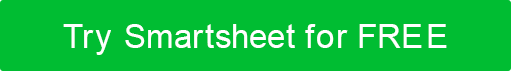 PROJECT NAMEPROJECT NAMEPROJECT NAMEPROJECT NAMEPROJECT NAMEPROJECT NAMEPROJECT NAMELOCATIONLOCATIONLOCATIONLOCATIONLOCATIONLOCATIONLOCATIONCONTRACT NO.CONTRACT NO.CONTRACT NO.CONTRACT NO.CONTRACT NO.CONTRACT NO.CONTRACT NO.CONTRACTOR CONTRACTOR CONTRACTOR CONTRACTOR CONTRACTOR CONTRACTOR CONTRACTOR CONSTRUCTION PROJECT MANAGERCONSTRUCTION PROJECT MANAGERCONSTRUCTION PROJECT MANAGERCONSTRUCTION PROJECT MANAGERCONSTRUCTION PROJECT MANAGERCONSTRUCTION PROJECT MANAGERCONSTRUCTION PROJECT MANAGERCONSTRUCTION POINT OF CONTACT NAMECONSTRUCTION POINT OF CONTACT NAMECONSTRUCTION POINT OF CONTACT NAMECONSTRUCTION POINT OF CONTACT NAMECONSTRUCTION POINT OF CONTACT NAMECONSTRUCTION POINT OF CONTACT NAMECONSTRUCTION POINT OF CONTACT NAMEEMAILEMAILEMAILEMAILEMAILEMAILEMAILPHONEPHONEPHONEPHONEPHONEPHONEPHONEDESIGN FIRMDESIGN FIRMDESIGN FIRMDESIGN FIRMDESIGN FIRMDESIGN FIRMDESIGN FIRMDESIGN PROJECT MANAGERDESIGN PROJECT MANAGERDESIGN PROJECT MANAGERDESIGN PROJECT MANAGERDESIGN PROJECT MANAGERDESIGN PROJECT MANAGERDESIGN PROJECT MANAGERDESIGN POINT OF CONTACT NAMEDESIGN POINT OF CONTACT NAMEDESIGN POINT OF CONTACT NAMEDESIGN POINT OF CONTACT NAMEDESIGN POINT OF CONTACT NAMEDESIGN POINT OF CONTACT NAMEDESIGN POINT OF CONTACT NAMEEMAILEMAILEMAILEMAILEMAILEMAILEMAILPHONEPHONEPHONEPHONEPHONEPHONEPHONEOWNEROWNEROWNEROWNEROWNEROWNEROWNEROWNER POINT OF CONTACT NAMEOWNER POINT OF CONTACT NAMEOWNER POINT OF CONTACT NAMEOWNER POINT OF CONTACT NAMEOWNER POINT OF CONTACT NAMEOWNER POINT OF CONTACT NAMEOWNER POINT OF CONTACT NAMEEMAILEMAILEMAILEMAILEMAILEMAILEMAILPHONEPHONEPHONEPHONEPHONEPHONEPHONEPROJECT SUMMARYPROJECT SUMMARYPROJECT SUMMARYPROJECT SUMMARYPROJECT SUMMARYPROJECT SUMMARYPROJECT SUMMARYPROJECT SUMMARYPROJECT SUMMARYPROJECT SUMMARYPROJECT SUMMARYPROJECT SUMMARYCATEGORIES / DIVISIONS & TASKSCATEGORIES / DIVISIONS & TASKSCATEGORIES / DIVISIONS & TASKSTIMELINE (CALENDAR DAYS)WORK COMPLETEWORK COMPLETEWORK COMPLETEIN CONTRACTIN CONTRACTIN CONTRACTADDITIONAL INFOCATEGORIES / DIVISIONS & TASKSCATEGORIES / DIVISIONS & TASKSCATEGORIES / DIVISIONS & TASKSTIMELINE (CALENDAR DAYS)YNNYNNADDITIONAL INFOPLANNINGPLANNINGPLANNINGPLANNINGPLANNINGPLANNINGPLANNINGPLANNINGPLANNINGPLANNINGPLANNING1Site walkSite walk1XPhotos saved to team website2BudgetingBudgeting14XX34567891011121314151617181920CATEGORIES / DIVISIONS & TASKSCATEGORIES / DIVISIONS & TASKSTIMELINE (CALENDAR DAYS)WORK COMPLETEWORK COMPLETEIN CONTRACTIN CONTRACTADDITIONAL INFOCATEGORIES / DIVISIONS & TASKSCATEGORIES / DIVISIONS & TASKSTIMELINE (CALENDAR DAYS)YNYNADDITIONAL INFOSITE PREPSITE PREPSITE PREPSITE PREPSITE PREPSITE PREPSITE PREPSITE PREP1234567891011121314151617181920CATEGORIES / DIVISIONS & TASKSCATEGORIES / DIVISIONS & TASKSTIMELINE (CALENDAR DAYS)WORK COMPLETEWORK COMPLETEIN CONTRACTIN CONTRACTADDITIONAL INFOCATEGORIES / DIVISIONS & TASKSCATEGORIES / DIVISIONS & TASKSTIMELINE (CALENDAR DAYS)YNYNADDITIONAL INFOFRAMINGFRAMINGFRAMINGFRAMINGFRAMINGFRAMINGFRAMINGFRAMING1234567891011121314151617181920CATEGORIES / DIVISIONS & TASKSCATEGORIES / DIVISIONS & TASKSTIMELINE (CALENDAR DAYS)WORK COMPLETEWORK COMPLETEIN CONTRACTIN CONTRACTADDITIONAL INFOCATEGORIES / DIVISIONS & TASKSCATEGORIES / DIVISIONS & TASKSTIMELINE (CALENDAR DAYS)YNYNADDITIONAL INFOMECHANICAL, ELECTRICAL, & PLUMBING (MEP)MECHANICAL, ELECTRICAL, & PLUMBING (MEP)MECHANICAL, ELECTRICAL, & PLUMBING (MEP)MECHANICAL, ELECTRICAL, & PLUMBING (MEP)MECHANICAL, ELECTRICAL, & PLUMBING (MEP)MECHANICAL, ELECTRICAL, & PLUMBING (MEP)MECHANICAL, ELECTRICAL, & PLUMBING (MEP)MECHANICAL, ELECTRICAL, & PLUMBING (MEP)1234567891011121314151617181920CATEGORIES / DIVISIONS & TASKSCATEGORIES / DIVISIONS & TASKSTIMELINE (CALENDAR DAYS)WORK COMPLETEWORK COMPLETEIN CONTRACTIN CONTRACTADDITIONAL INFOCATEGORIES / DIVISIONS & TASKSCATEGORIES / DIVISIONS & TASKSTIMELINE (CALENDAR DAYS)YNYNADDITIONAL INFOHVACHVACHVACHVACHVACHVACHVACHVAC1234567891011121314151617181920CATEGORIES / DIVISIONS & TASKSCATEGORIES / DIVISIONS & TASKSTIMELINE (CALENDAR DAYS)WORK COMPLETEWORK COMPLETEIN CONTRACTIN CONTRACTADDITIONAL INFOCATEGORIES / DIVISIONS & TASKSCATEGORIES / DIVISIONS & TASKSTIMELINE (CALENDAR DAYS)YNYNADDITIONAL INFOINSULATION & DRYWALLINSULATION & DRYWALLINSULATION & DRYWALLINSULATION & DRYWALLINSULATION & DRYWALLINSULATION & DRYWALLINSULATION & DRYWALLINSULATION & DRYWALL1234567891011121314151617181920CATEGORIES / DIVISIONS & TASKSCATEGORIES / DIVISIONS & TASKSTIMELINE (CALENDAR DAYS)WORK COMPLETEWORK COMPLETEIN CONTRACTIN CONTRACTADDITIONAL INFOCATEGORIES / DIVISIONS & TASKSCATEGORIES / DIVISIONS & TASKSTIMELINE (CALENDAR DAYS)YNYNADDITIONAL INFOWINDOWS & DOORSWINDOWS & DOORSWINDOWS & DOORSWINDOWS & DOORSWINDOWS & DOORSWINDOWS & DOORSWINDOWS & DOORSWINDOWS & DOORS1234567891011121314151617181920CATEGORIES / DIVISIONS & TASKSCATEGORIES / DIVISIONS & TASKSTIMELINE (CALENDAR DAYS)WORK COMPLETEWORK COMPLETEIN CONTRACTIN CONTRACTADDITIONAL INFOCATEGORIES / DIVISIONS & TASKSCATEGORIES / DIVISIONS & TASKSTIMELINE (CALENDAR DAYS)YNYNADDITIONAL INFOFLOORINGFLOORINGFLOORINGFLOORINGFLOORINGFLOORINGFLOORINGFLOORING1234567891011121314151617181920CATEGORIES / DIVISIONS & TASKSCATEGORIES / DIVISIONS & TASKSTIMELINE (CALENDAR DAYS)WORK COMPLETEWORK COMPLETEIN CONTRACTIN CONTRACTADDITIONAL INFOCATEGORIES / DIVISIONS & TASKSCATEGORIES / DIVISIONS & TASKSTIMELINE (CALENDAR DAYS)YNYNADDITIONAL INFOINTERIOR FINISHESINTERIOR FINISHESINTERIOR FINISHESINTERIOR FINISHESINTERIOR FINISHESINTERIOR FINISHESINTERIOR FINISHESINTERIOR FINISHES1234567891011121314151617181920CATEGORIES / DIVISIONS & TASKSCATEGORIES / DIVISIONS & TASKSTIMELINE (CALENDAR DAYS)WORK COMPLETEWORK COMPLETEIN CONTRACTIN CONTRACTADDITIONAL INFOCATEGORIES / DIVISIONS & TASKSCATEGORIES / DIVISIONS & TASKSTIMELINE (CALENDAR DAYS)YNYNADDITIONAL INFOEXTERIOR FINISHESEXTERIOR FINISHESEXTERIOR FINISHESEXTERIOR FINISHESEXTERIOR FINISHESEXTERIOR FINISHESEXTERIOR FINISHESEXTERIOR FINISHES1234567891011121314151617181920CATEGORIES / DIVISIONS & TASKSCATEGORIES / DIVISIONS & TASKSTIMELINE (CALENDAR DAYS)WORK COMPLETEWORK COMPLETEIN CONTRACTIN CONTRACTADDITIONAL INFOCATEGORIES / DIVISIONS & TASKSCATEGORIES / DIVISIONS & TASKSTIMELINE (CALENDAR DAYS)YNYNADDITIONAL INFOROOFINGROOFINGROOFINGROOFINGROOFINGROOFINGROOFINGROOFING1234567891011121314151617181920CATEGORIES / DIVISIONS & TASKSCATEGORIES / DIVISIONS & TASKSTIMELINE (CALENDAR DAYS)WORK COMPLETEWORK COMPLETEIN CONTRACTIN CONTRACTADDITIONAL INFOCATEGORIES / DIVISIONS & TASKSCATEGORIES / DIVISIONS & TASKSTIMELINE (CALENDAR DAYS)YNYNADDITIONAL INFOOTHEROTHEROTHEROTHEROTHEROTHEROTHEROTHER12345678910COMMENTSDISCLAIMERAny articles, templates, or information provided by Smartsheet on the website are for reference only. While we strive to keep the information up to date and correct, we make no representations or warranties of any kind, express or implied, about the completeness, accuracy, reliability, suitability, or availability with respect to the website or the information, articles, templates, or related graphics contained on the website. Any reliance you place on such information is therefore strictly at your own risk.